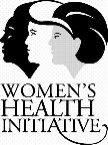 A consortium/pooling project is a research project that is developed by an organized group of scientific investigators representing various study cohorts and usually with an independent governance structure.Answer the 3 questions below. If you answer yes to any of these questions, continue on to complete this form. If no to all 3 questions, this form is not required.Will the consortium/pooling project have an independent governance structure?		 Yes	 NoWill the consortium/pooling project have a Publications and Presentation Committee?	 Yes	 NoWill the consortium/pooling project have an External Advisory Board?			 Yes	 NoSection 1: GENERAL QUESTIONS (Required):Today’s Date:  Consortium/Pooling Project title: ApplicantAre any WHI Investigators or Associate Investigators already involved in this consortium/pooling project?  Yes	 No ↓Please name them: Consortium/Pooling Project LeadershipPrincipal Investigator (PI) Name(s): PI Email(s): PI Institution(s): Names of co-investigators: Section 2: STUDY QUESTIONS (Required):List all anticipated participating cohorts and the estimated number of cases from each.Will WHI biospecimen be requested? Yes	 No ↓Describe the number and type of biospecimen (e.g., number of cases/controls, type of specimen and volume, collection time point). Will new data (e.g., biospecimen assay results, collection of new participant summary survey or clinical data, abstraction of records by WHI not yet coded) be generated for eventual incorporation into WHI database? Yes	 No ↓What new data will be generated? Consortium project synopsis:Study aims: Describe the main hypotheses and/or objectives to be tested. Summarize main WHI variables to be included.Will the consortium/pooling project data coordinator center (DCC) be responsible for any data harmonization? Yes	 No Are self-reported outcomes sufficient?  Yes	 No Section 3: FUNDING QUESTIONS (If applicable):Name of funding source: Grant submission due date: Anticipated study dates:  to SUBMIT TO:	asc@whi.org. REFER TO: 	Propose a Consortium/Pooling Project for an explanation of the consortium application process.Name: Phone: Institution: Email: 